Счастье быть беременной!В российском календаре появился новый праздник – День беременных. С 2023 года его отмечают дважды в год: 7 апреля и 7 октября - весной и осенью, когда жизнь обновляется, а потом приносит плоды.
10 апреля 2024 года, в ГКУ СО "Иловлинский ЦСОН" прошло мероприятие в рамках Всероссийского дня беременных.
Виновницами данного торжества стали женщины, ожидающие рождения малышей, приглашены специалисты ГКУ ЦСЗН по Иловлинскому району, ГКУ «Центр занятости населения Иловлинского района», Социального фонда России, сотрудники ГБУЗ «Иловлинской ЦРБ».
Как правильно подготовиться — и морально, и физически — к появлению малыша, на какие меры поддержки от государства и региона можно рассчитывать, — об этом рассказали беременным мамам.
«Беременная женщина – это надежда нации, это наше будущее. Этот праздник посвящен её красоте, силе и уникальной способности дарить жизнь новому человеку.
В теплой, приятной атмосфере время пролетело незаметно. Было много улыбок, позитива, надолго осталось хорошее настроение.
Будущим мамочкам, в ходе мероприятия были вручены подарки для будущих малышей и информационные буклеты о социальных выплатах беременным женщинам и молодым мамам.
Специалистами ГКУ СО "Иловлинский ЦСОН" проведено занятие с элементами арт-терапии, воздействующее на психоэмоциональное состояние человека, способа избавиться от лишних переживаний. Женщины включились в работу, проявили свое творчество, изобретательность, способность самовыразиться. Во время рисования будущие мамы делились своими впечатлениями о том, что у них получалось. Беременные получили положительные эмоции перед предстоящими родами, подготовились к предстоящей встрече со своим малышом.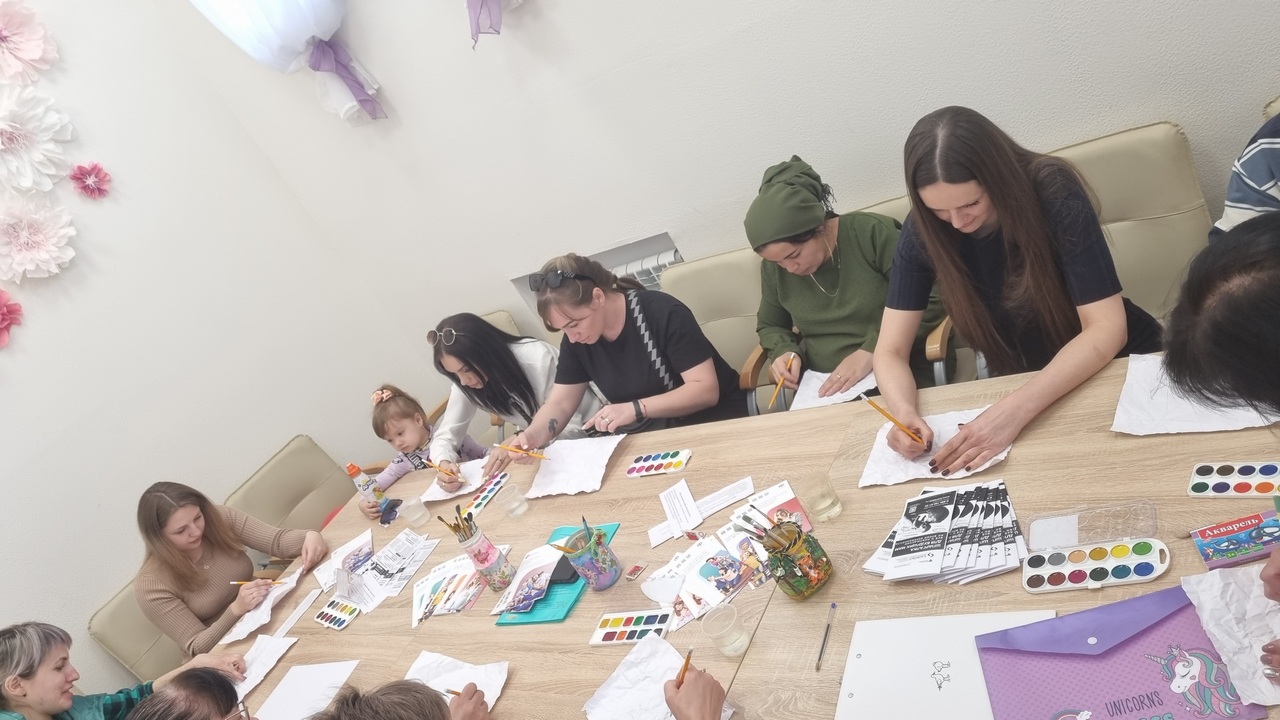 ,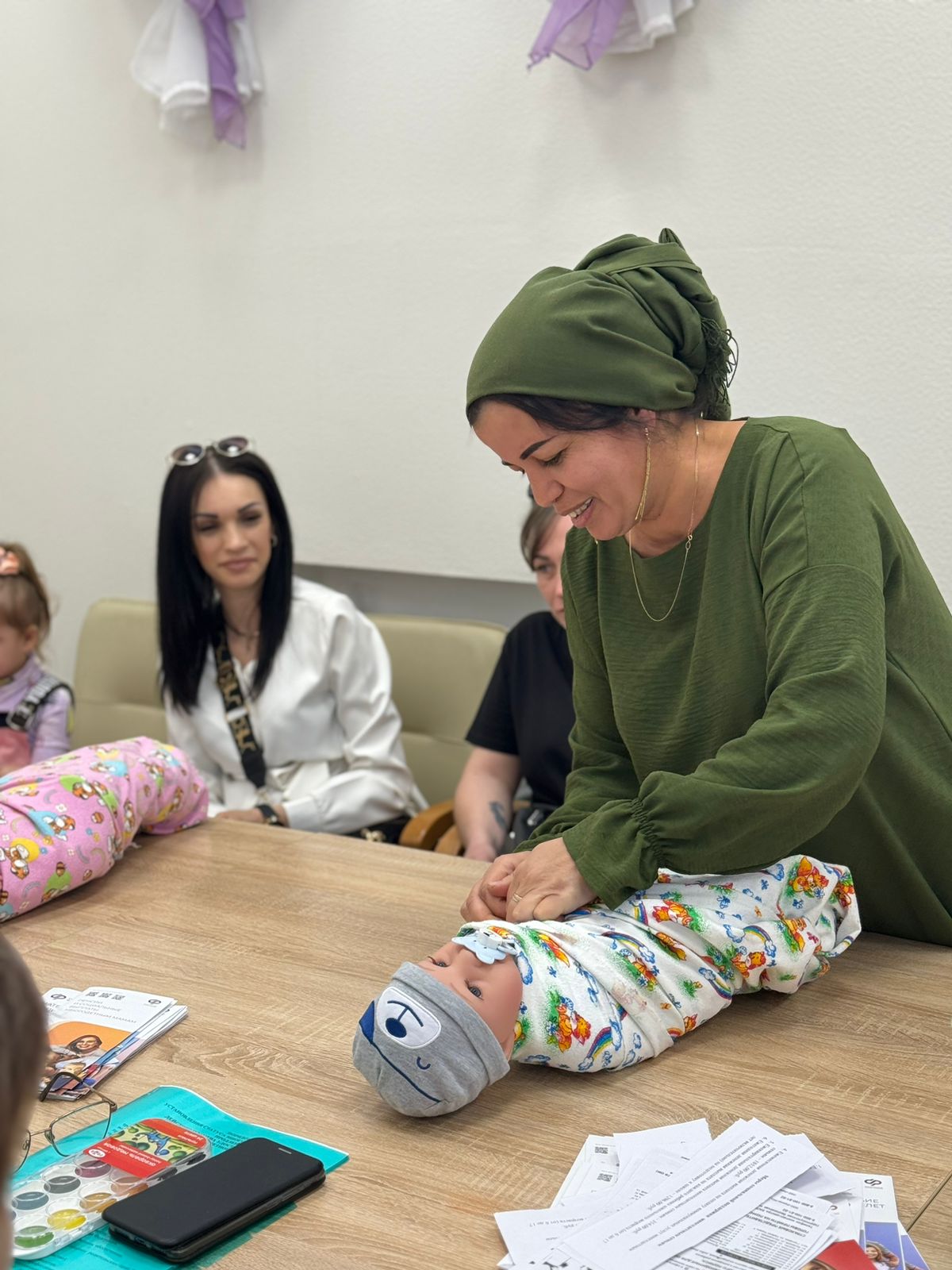 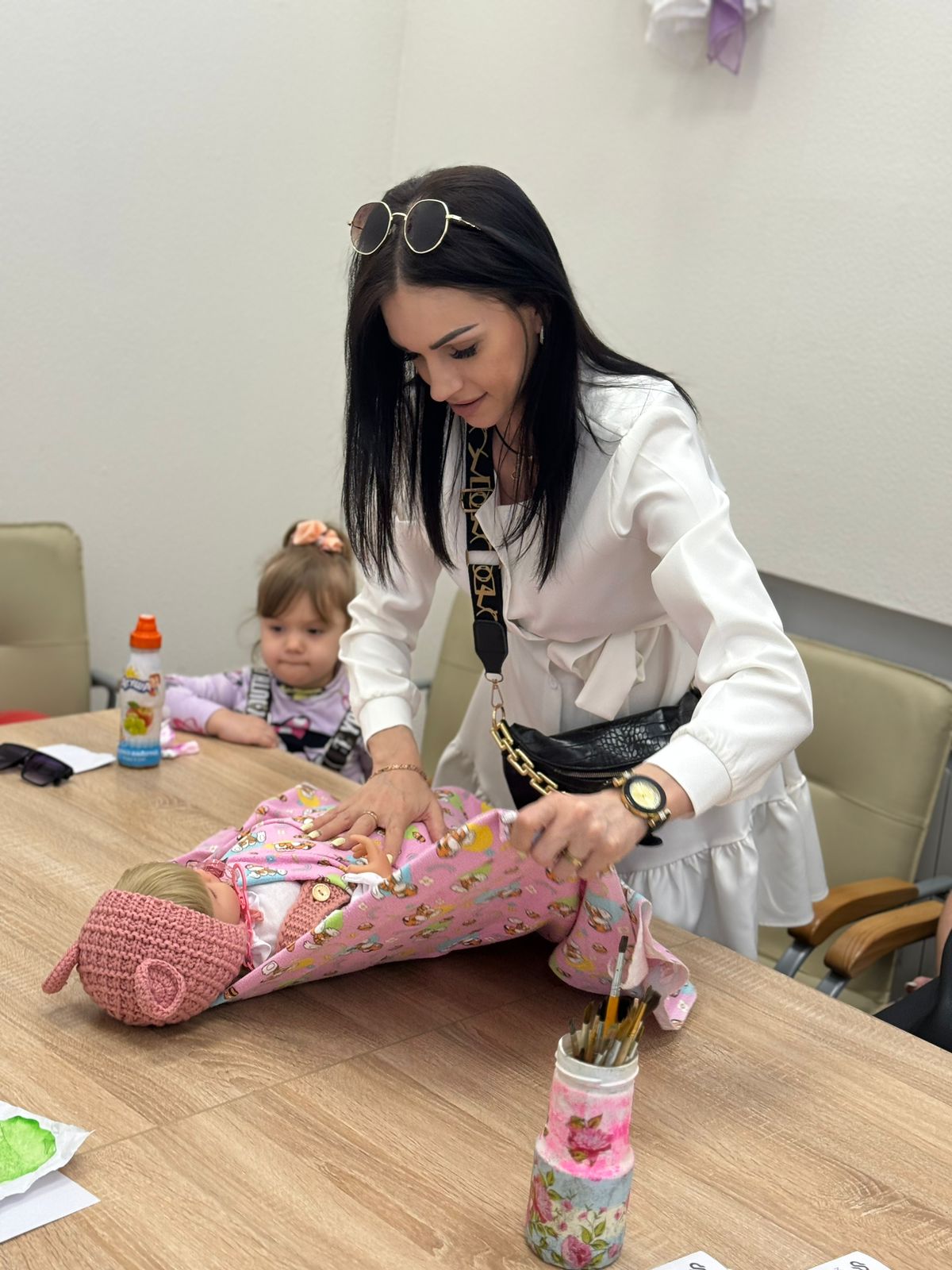 